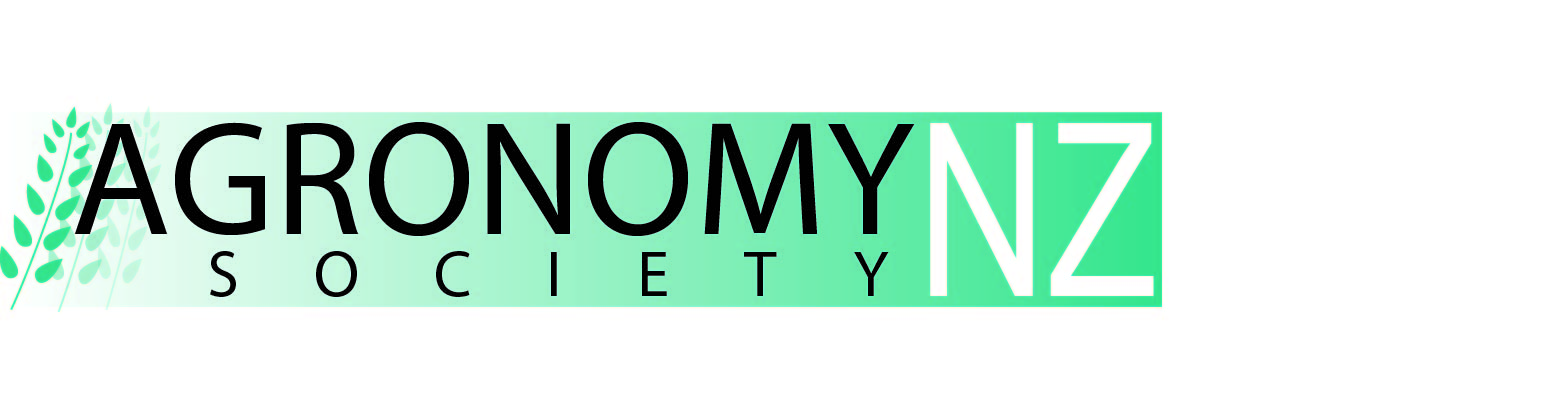 2019 Agronomy Conference “Smarter Agronomy for Sustainable Crop Production: Land to Plate”Napier - November 5-7, 2019Title submission form: Due 12 April 2019Titles should be submitted using the template to: sharon.woodward@xtra.co.nz Lead author: Lead author: Lead author: Lead author: Organisation: Organisation: Organisation: Organisation: Mailing address: Mailing address: Mailing address: Mailing address: Email: Email: Email: Phone: Paper title:Paper title:Paper title:Paper title:Overall author list:  Overall author list:  Overall author list:  Overall author list:  All co-authors & email addresses:All co-authors & email addresses:All co-authors & email addresses:All co-authors & email addresses:2.3.4.5.6.7.Please identify the conference presenter and a back-up presenter:Please identify the conference presenter and a back-up presenter:Presenter:Back-up presenter: